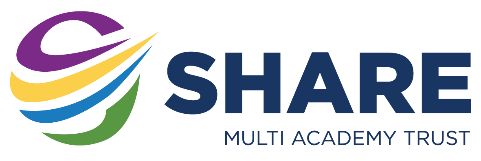 Share Multi Academy TrustCurriculum Planning TemplateShare Multi Academy TrustCurriculum Planning TemplateSubject:HistoryYear11Ability MixedTerm / Date(s)Key topic 1: c1000–c1500: Crime and punishment in medieval England – 4 weeksKey topic 2: c1500–c1700: Crime and punishment in early modern England – 5 weeksKey topic 3: c1700–c1900: Crime and punishment in eighteenth- and nineteenth century Britain – 5 weeksKey topic 4: c1900–present: Crime and punishment in modern Britain – 4 weeksWhitechapel, c1870–c1900: crime, policing and the inner city – 5 weeksTopicPaper 1:  Crime and punishment in Britain, c1000–present and WhitechapelKey topic 1: c1000–c1500: Crime and punishment in medieval EnglandKey topic 2: c1500–c1700: Crime and punishment in early modern EnglandKey topic 3: c1700–c1900: Crime and punishment in eighteenth- and nineteenth century BritainKey topic 4: c1900–present: Crime and punishment in modern BritainWhitechapel, c1870–c1900: crime, policing and the inner cityTopic overviewPupils will learn… Students will know Crime and Punishment in Medieval England Students will know Crime and Punishment in early modern EnglandStudents will know Crime and Punishment in 18th and 19th century Britain Students will know Crime and punishment in modern BritainStudents will know Whitechapel, it’s crime in the area and what life was like in the inner-city. Subject:HistoryYear11Ability MixedSeptember, Year 11Key topic 1:  Key topic 1: Queen, government and religion, 1558–69 – 4 weeksKey topic 2: Challenges to Elizabeth at home and abroad, 1569–88 – 5 weeksKey topic 3: Elizabethan society in the Age of Exploration, 1558–88 – 5 weeksTopic Paper 2:   Early Elizabethan England, 1558 - 1588Key topic 1:  Key topic 1: Queen, government and religion, 1558–69 – 4 weeksKey topic 2: Challenges to Elizabeth at home and abroad, 1569–88Key topic 3: Elizabethan society in the Age of Exploration, 1558–88 – 5 weeksTopic overviewPupils will learn…Pupils will learn the first 11 years of Elizabeth’s reign, including who she was, her government, and religion.Pupils will learn (in a chronological order) the challenges Elizabeth faces at home and abroad. Pupils will learn about Elizabethan society across the entire time period. 